                                                                                                Obec Trnovec nad Váhom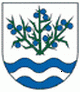 Materiál č. 5 na 7. zasadnutie Obecného zastupiteľstva v Trnovci nad Váhom dňa 20.07. 2015K bodu programu 6: „Zásady obce určujúce pravidlá nájmu a prenájmu bytových a nebytových priestorov a obecných pozemkov“1. Dôvodová správaDôvodová správa k materiálu č. 5 na 7. zasadnutie OZ v Trnovci nad Váhom Na základe uznesenia č. 54/2015 bod. 4 z 6. zasadnutia OZ konaného dňa 15.6.2015 bolo obecným zastupiteľstvom odporučené prepracovať Zásady obce určujúce pravidlá nájmu a prenájmu bytových a nebytových priestorov a obecných pozemkov. Komisia sociálna, bytová a zdravotníctva na svojom zasadnutí dňa 10. júla 2015 po vzájomnej konfrontácii prerobila Zásady obce určujúce pravidlá nájmu a prenájmu bytových a nebytových priestorov a obecných pozemkov. Následne bolo komisiou navrhnuté upraviť sadzby nájomného za bytové a nebytové priestory  a prepracovaný návrh zásad obce určujúcich nájom a prenájom posunula OZ na schválenie.Návrh Zásad obce určujúcich pravidlá nájmu a prenájmu bytových a nebytových priestorov a obecných pozemkov sú prílohou tohto materiálu.